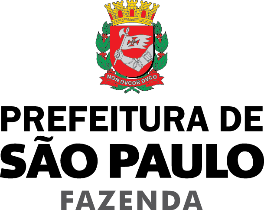 ASSUNTO: Pedido de avaliação especial (exclusivamente para fins derecolhimento do ITBI-IV)(Caso haja mais números de contribuinte, favor mencionar no verso)REQUERENTE: (Nome do contribuinte, e não do procurador)PROCURADOR: (Caso haja)INFORMAÇÕES E DOCUMENTOS BÁSICOS: VIDE FOLHA SEGUINTEJUSTIFICATIVA (Preenchimento opcional)INFORMAÇÕES PRELIMINARES: Quando a pessoa que pretende adquirir o imóvel entender que o Valor Venal de Referência está acima do valor de mercado do bem, ela poderá requerer avaliação especial do imóvel, apresentando os dados da transação e os fundamentos do pedido.DOCUMENTOS BÁSICOS PARA O DIA DO ATENDIMENTO:IMPORTANTE: O atendente poderá solicitar documentos adicionais de acordocom o caso apresentado.OBSERVAÇÕES:a) Além dos documentos relacionados, o contribuinte poderá juntar quaisquer outros que entender necessário ou útil para fazer prova de que o Valor Venal de Referência não representa o valor de mercado do imóvel na data da aquisição definitiva.b) Não será analisado o pedido de avaliação especial para fins de recolhimento de ITCMD, taxa de registro, emolumento cartorial, depósito judicial, entre outros que não envolvam situações que ensejam a incidência do ITBI-IV.Nº DE CONTRIBUINTE DO IPTUNº DE CONTRIBUINTE DO IPTUNº DE CONTRIBUINTE DO IPTUNº DE CONTRIBUINTE DO IPTUENDEREÇONOME:NOME:NOME:DOCUMENTO DE IDENTIDADE (RG):DOCUMENTO DE IDENTIDADE (RG):CPF:ENDEREÇO PARA CORRESPONDÊNCIA:ENDEREÇO PARA CORRESPONDÊNCIA:ENDEREÇO PARA CORRESPONDÊNCIA:CEP:TELEFONE:TELEFONE:NOME:NOME:DOCUMENTO DE IDENTIDADE (RG):CPF:VISTOTermos em que pede deferimentoSão Paulo, ____ de ____________ de 2017..........................................................................................( ) CONTRIBUINTE ( ) PROCURADORDocumentoVia/AutenticidadeDescriçãoProcuração específica1 Original ou Cópia SimplesPode ser pública ou particular com firma reconhecida, sendo necessária somente se a pessoa que comparecer ao atendimento não for a mesma que está adquirindo o imóvelContrato de compra e venda1 Cópia simplesPromessa ou compromisso de compra e venda relativa à aquisição do imóvelMinuta da escritura (conforme o 1 Original ou Cópia SimplesCaso o comprador pretenda formalizar a aquisição definitiva por meio de escritura pública junto ao cartório de notas, deverá juntar a minuta da escritura a ser lavradaIPTU do imóvel1 Original ou Cópia SimplesNotificação/Recibo do IPTU ou Certidão de Dados Cadastrais do Imóvel (disponível no site da Prefeitura)Matrícula do imóvel1 Original ou Cópia SimplesCertidão imobiliária atualizada (matrícula) Documentos pessoais1 Original com cópia simplesCPF e RG do interessado (e, se for o caso, do seu procurador), acompanhado de CNPJ e contrato social/estauto caso o contribuinte seja pessoa jurídica